Uslovi plaćanja: _______________________________________Rok isporuke:__________________________________________Pisana garancija na kilometražu:___________________________Ostali uslovi garancije:___________________________________Kabina:_______________________________________________Dimenzija (visina šasije):_________________________________Masa praznog vozila:____________________________________Motor (tip, radna zapremina, snaga motora, dizel motor) ______________________________________________Zadnja osovina:_____________________________________Pneumatici (dimenzija):__________________________________Elektrika (voltaža, akumulator 2kom):_____________________________________________Klima:________________________________________________Kilometraža:___________________________________________Godina proizvodnje:_____________________________________Ugrađen tahograf:_________________________________________ABS:___________________________________________________Putni računar:____________________________________________Tempomat:______________________________________________Servo volan:_____________________________________________Ugrađen kip uređaj:________________________________________U ponudjenu cenu uključeni su svi troškovi vezani za realizaciju nabavke.                                                                                                                         Za ponudjača:                                                                                                                        ______________________Napomena: u prilogu je tražena tehnička specifikacija i dodatni uslovi.Molimo vas da popunite dole navedene uslove:Napomena: u prilogu je tražena tehnička specifikacija i dodatni uslovi.Molimo vas da popunite dole navedene uslove:Napomena: u prilogu je tražena tehnička specifikacija i dodatni uslovi.Molimo vas da popunite dole navedene uslove:Napomena: u prilogu je tražena tehnička specifikacija i dodatni uslovi.Molimo vas da popunite dole navedene uslove:Napomena: u prilogu je tražena tehnička specifikacija i dodatni uslovi.Molimo vas da popunite dole navedene uslove:Napomena: u prilogu je tražena tehnička specifikacija i dodatni uslovi.Molimo vas da popunite dole navedene uslove:Napomena: u prilogu je tražena tehnička specifikacija i dodatni uslovi.Molimo vas da popunite dole navedene uslove:Napomena: u prilogu je tražena tehnička specifikacija i dodatni uslovi.Molimo vas da popunite dole navedene uslove:Napomena: u prilogu je tražena tehnička specifikacija i dodatni uslovi.Molimo vas da popunite dole navedene uslove:Napomena: u prilogu je tražena tehnička specifikacija i dodatni uslovi.Molimo vas da popunite dole navedene uslove:Napomena: u prilogu je tražena tehnička specifikacija i dodatni uslovi.Molimo vas da popunite dole navedene uslove:Napomena: u prilogu je tražena tehnička specifikacija i dodatni uslovi.Molimo vas da popunite dole navedene uslove:Napomena: u prilogu je tražena tehnička specifikacija i dodatni uslovi.Molimo vas da popunite dole navedene uslove: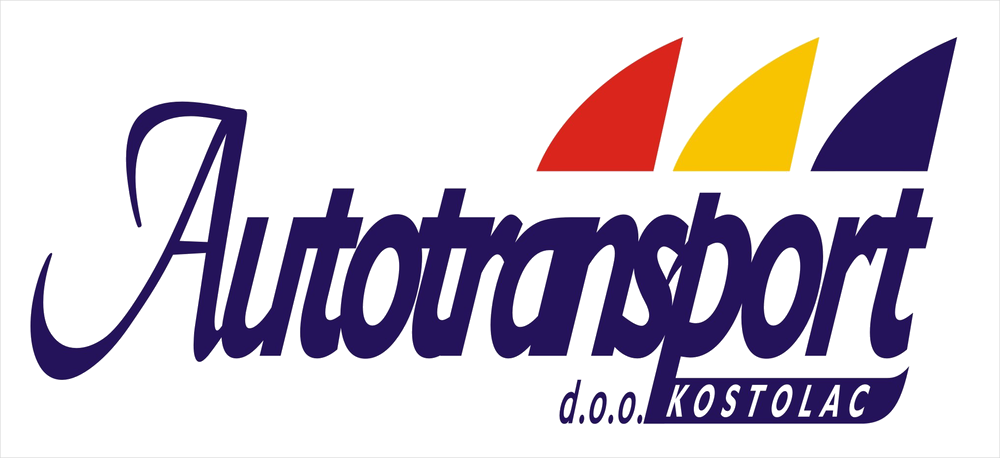 